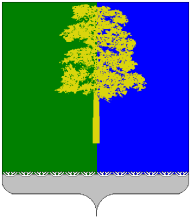 ХАНТЫ-МАНСИЙСКИЙ АВТОНОМНЫЙ ОКРУГ – ЮГРАДУМА КОНДИНСКОГО РАЙОНАРЕШЕНИЕО внесении изменений в решение Думы Кондинского района от 17 мая 2016 года № 115 «Об утверждении Положения о почетном звании                                и наградах Кондинского района»В соответствии с Уставом Кондинского района, Дума Кондинского района решила:1. Внести в решение Думы Кондинского района от 17 мая 2016 года № 115                          «Об утверждении Положения о почетном звании и наградах Кондинского района» следующие изменения:1) Приложение 5 к Положению о почетном звании и наградах Кондинского района изложить в новой редакции (приложение 1).2) Приложение 7 к Положению о почетном звании и наградах Кондинского района изложить в новой редакции (приложение 2).3) Абзац 1 части 1 Приложения 8 к Положению о почетном звании и наградах Кондинского района изложить в новой редакции:«Благодарственное письмо Думы Кондинского района (далее – Благодарственное письмо) учреждено для поощрения граждан, организаций, предприятий и учреждений                  за профессиональные успехи в труде и значительный вклад в социально-экономическое                 и культурное развитие муниципального образования Кондинский район, формирование законодательных инициатив, становление местного самоуправления, заслуги                        в воспитании, просвещении, охраны здоровья и защиты прав граждан, проработавших                     в Кондинском районе не менее 3 лет.».2. Настоящее решение опубликовать в газете «Кондинский вестник»                         и разместить на официальном сайте органов местного самоуправления муниципального образования Кондинский район.3. Настоящее решение вступает в силу после его официального опубликования. 4. Подпункты 1, 2 пункта 1 распространяются на правоотношения, возникшие                          с 01 января 2016 года.5. Контроль за выполнением настоящего решения возложить на председателя Думы Кондинского района А.А. Тагильцева и главу Кондинского района А.В. Дубовика                                 в соответствии с их компетенцией.Председатель Думы Кондинского района                                                          А.А. ТагильцевГлава Кондинского района                                                                                      А.В. Дубовикпгт. Междуреченский28 июня 2016 года№ 125Приложение 1 к решению Думы Кондинского районаот 28 июня 2016 года № 125О Почетной грамоте главы Кондинского районаПочетная грамота главы Кондинского района (далее – Почетная грамота) вручается гражданам за особые заслуги в содействии проведению социальной и экономической политики Кондинского района, развитию местного самоуправления, осуществлению мер по обеспечению законности, прав и свобод граждан и иные заслуги перед Кондинским районом, проработавшим в Кондинском районе не менее 7 лет и имеющим Благодарственное письмо главы Кондинского района.Повторное награждение Почетной грамотой за новые заслуги возможно не ранее, чем через два года после предыдущего награждения.Описание бланка Почетной грамоты главы Кондинского районаБланк Почетной грамоты Кондинского района (далее – бланк) представляет собой лист форматом 420 x 297 мм., сложенный вдвое. Страницы бланка – матовые, белого цвета. Все надписи на бланке выполнены темно-синим цветом.На первой странице бланка на расстоянии 37 мм. от верхнего края листа расположено изображение полного герба Кондинского района размером 28 х 25 мм. Герб размещен на полосах зеленого цвета с левой стороны, длиной 88 мм. и синего цвета с правой сторон, длиной 91 мм., шириной полосы 16 мм. Снизу располагается серая полоса длиной 204 мм.                   и шириной 6 мм.Ниже, на расстоянии 79 мм. от верхнего края листа по центру расположена  надпись «Ханты-Мансийский автономный округ – Югра Муниципальное образование Кондинский район». Надпись выполнена                              в две строки, высота букв заглавных – 4 мм, прописных – 3 мм., расстояние между строками – 3 мм.На расстоянии 96 мм. от верхнего края листа в одну строку размещена надпись «Глава Кондинского района» с высотой заглавных букв 6 мм., прописных – 4 мм.На расстоянии 126 мм. от верхнего края листа размещена надпись «Почетная грамота». Надпись выполнена в две строки. Высоты заглавных букв 26 мм., прописных – 12 мм., расстояние между строками – 16 мм.В нижней части листа на расстоянии  259 мм. от верхнего края листа указано название районного центра и год подписания награды. Надпись выполнена в одну строку. Высота заглавных букв 4 мм., прописных – 3 мм., цифр – 4 мм. На расстоянии 23 мм. от нижнего края листа  размещена симметричная полоса  зеленого цвета с левой стороны от центра и синего цвета с правой стороны от центра длиной 102 мм., шириной 4 мм. На расстоянии 7 мм. от правого края бланка шириной 38 мм., длиной 285 мм. и от самого левого края бланка шириной 36 мм. и длиной 285 мм.  расположена бело-голубая полоса.На второй странице бланка на расстоянии 33 мм. от верхнего края бланка, 5 мм. от левого края бланка размещена полоса зеленого цвета длиной 194 мм., шириной 9 мм. На расстоянии 103 мм. от верхнего края листа размещена надпись «Почетная грамота». Надпись выполнена в две строки, высотой заглавных букв 28 мм., прописных – 13 мм., расстояние между строками 12 мм.На расстоянии 5 мм. от левого края бланка шириной 36 мм., длиной 285 мм. расположена бело-голубая полоса.На расстоянии 13 мм. от нижнего края бланка расположена полоса синего цвета, длиной 194 мм., шириной 4 мм.На третьей странице бланка на расстоянии 13 мм. от верхнего края листа расположено изображение полного герба Кондинского района размером 28 х 25 мм. Герб размещен на развивающейся ленте с левой стороны зелено-серого цвета на расстоянии 28 мм. от края и с правой стороны сине-серого цвета на расстоянии 62 мм. от края, длиной ленты                   с каждой стороны от герба 47 мм., шириной ленты от герба 16 мм.                     и с зауживанием к концу ленты до 14 мм. Развивающая лента находится                      на полосе зеленого цвета, которая расположена на расстоянии 33 мм.                от верхнего, 8 мм. от правого краев бланка, шириной полосы 9 мм. На расстоянии 9 мм. от правого края бланка расположена бело-голубая полоса длиной 285 мм., шириной 36 мм.Под изображением герба на расстоянии 66 мм. от верхнего края листа размещена надпись «Ханты-Мансийский автономный округ – Югра Муниципальное образование Кондинский район». Надпись выполнена в две строки, высотой заглавных букв 4 мм., прописных – 3 мм., расстояние между строками 5 мм. Ниже, на расстоянии 81 мм. от верхнего края листа размещена надпись «Глава Кондинского района», высотой заглавных букв – 4 мм., прописных – 3 мм.На расстоянии 96 мм. от верхнего края листа размещена надпись «награждается», высотой букв 5 мм. Ниже, на расстоянии 112 мм.                                 от верхнего края листа размещена надпись «Фамилия имя отчество», надпись выполнена в две строки, высотой заглавных букв – 8 мм., прописных – 6 мм., расстояние между строками 8 мм. Ниже располагается должность награждаемого и слова признательности.В нижней части на расстоянии 283 мм. от верхнего края листа расположена надпись «Глава Кондинского района» и указаны инициалы                     и фамилия главы Кондинского района. Надпись выполнена в одну строку, высотой заглавных букв 4 мм., прописных – 3 мм. На расстоянии 269 мм. от верхнего края листа указано название районного центра и год подписания награды.  Надпись выполнена в одну строку, высотой заглавных букв – 4 мм., прописных – 3 мм, цифр – 4 мм.На расстоянии 13 мм. от нижнего края размещена полоса синего цвета длиной 201 мм, шириной – 4 мм.На четвертой странице на расстоянии 4 мм. с левого края и с самого правого края бланка размещена полоса бело-голубого цвета длиной 285 мм., шириной 36 мм.Приложение 2 к решению Думы Кондинского районаот 28 июня 2016 года № 125О Благодарственном письме главы Кондинского районаБлагодарственное письмо главы Кондинского района                                      (далее – Благодарственное письмо) является формой награждения граждан Российской Федерации, органов местного самоуправления и должностных лиц местного самоуправления, организаций, предприятий, учреждений, в том числе общественных объединений, осуществляющих деятельность                             на территории Кондинского района, за заслуги, связанные с организацией                     и проведением мероприятий, в сфере науки и техники, производства, культуры, искусства, архитектуры, строительства, здравоохранения, просвещения, защиты прав человека и иных сферах имеющих важное общественное значение, а также за активную благотворительную деятельность, проработавших в Кондинском районе не менее 5 лет.Повторное награждение Благодарственным письмом за новые заслуги возможно не ранее, чем через два года после предыдущего награждения.Описание бланка Благодарственного письмаглавы Кондинского районаБланк Благодарственного письма главы Кондинского района                     (далее – бланк) представляет собой матовый лист форматом 297 x 210 мм. Общий фон бланка – белый. Надписи на бланке выполнены синим и голубым цветом.В верхней части бланка на расстоянии 29 мм. от верхнего края листа размещена надпись «Ханты-Мансийский автономный округ – Югра Муниципальное образование Кондинский район». Надпись выполнена                         в 2 строки синим цветом, высота заглавных букв 3 мм., прописных – 2 мм., расстояние между строками 2 мм. На расстоянии 40 мм. от верхнего края листа в одну строку размещена надпись «Глава Кондинского района» с высотой заглавных букв 5 мм., прописных – 4 мм.На расстоянии 45 мм. от верхнего края листа расположено изображение полного герба Кондинского района размером 28 x 24 мм. Герб размещен на полосе зеленого цвета с левой стороны и синего цвета с правой стороны симметрично расположенных от центра бланка, с длиной полос                83 мм., шириной  18  мм. Снизу располагается серая полоса длиной 190 мм.                  и шириной 7 мм.С правой и левой сторон на расстоянии 10 мм. от края бланка расположены бело-голубые полосы шириной 39 мм. и длиной 276 мм.Под изображением герба на расстоянии 97 мм. от верхнего края бланка размещена надпись синего цвета «Благодарственное письмо». Надпись выполнена в две строки. Высота заглавных букв 17 мм., прописных – 8 мм., расстояние между строками  10 мм.На расстоянии 129 мм. от верхнего края листа размещается надпись  «вручается» высотой букв 5 мм. Под надписью «вручается» на расстоянии 143 мм. от верхнего края листа прописаны «Фамилия Имя Отчество» награждаемого в две строки голубым цветом. Расстояние между строк 7 мм., высота заглавных букв 7 мм., прописных – 5 мм., ниже написаны слова признательности и благодарности. В нижней части на расстоянии 248 мм. от верхнего края листа расположена надпись «Глава Кондинского района» и указаны инициалы и фамилия главы Кондинского района. Надпись выполнена в одну строку голубым цветом. Высота заглавных букв 4 мм., прописных – 2 мм. На расстоянии 260 мм. от верхнего края листа бланка расположена симметричная полоса зеленого цвета с левой стороны от центра и синего цвета с правой стороны от центра бланка шириной 7 мм. и длиной 190 мм.На расстоянии 273 мм. от верхнего края листа указано название районного центра «пгт Междуреченский» с высотой заглавных букв 4 мм., прописных – 2 мм. и год подписания награды высотой 4 мм. Надпись выполнена в две строки голубым цветом.